INDICAÇÃO Nº 5539/2017Sugere ao Poder Executivo Municipal que proceda ao conserto de vazamento de água na Av. Iolanda Cones defronte o nº 281 no Cruzeiro do Sul. (A)Excelentíssimo Senhor Prefeito Municipal, Nos termos do Art. 108 do Regimento Interno desta Casa de Leis, dirijo-me a Vossa Excelência para sugerir ao setor competente que proceda ao conserto de vazamento de água na Av. Iolanda Cones defronte o nº 281 no Cruzeiro do Sul.Justificativa:Fomos procurados por munícipes solicitando essa providencia, pois segundo eles o vazamento é de água potável e está causando desperdícios.Plenário “Dr. Tancredo Neves”, em 19 de Junho de 2017.José Luís Fornasari“Joi Fornasari”-Solidariedade-- Vereador -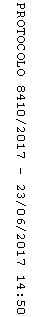 